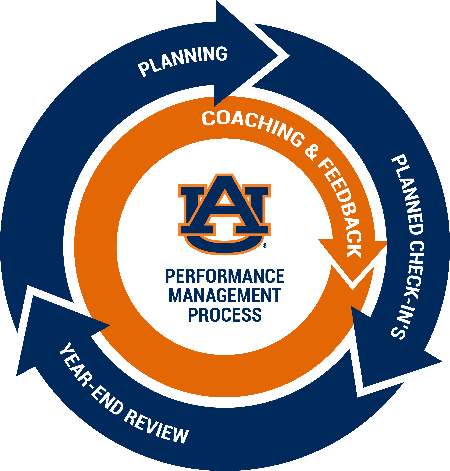 Auburn University Employees Performance Management Planning for your Planning DiscussionThis tool is provided to employees in order to prepare for Planning phase conversations with their supervisor. Name:      	Job Title:      Department:      		Supervisor Name:      Performance Year:      List any job duties you feel should be a significant part of your performance in the upcoming performance year:      List any responsibilities you feel should be a significant part of your performance in the upcoming year:      List any specific behaviors (link) you feel should be demonstrated in order to successfully complete your job duties or responsibilities in the upcoming performance year:      List several goals you would like to achieve in the upcoming performance year:      List any development goals you would like to accomplish or complete in the upcoming performance year:      Add any comments you would like to discuss with your supervisor in your Planning meeting:      References:QuickDive Videos Fast-TrainPerformance Management